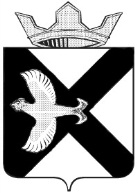 ДУМА МУНИЦИПАЛЬНОГО ОБРАЗОВАНИЯПОСЕЛОК БОРОВСКИЙРЕШЕНИЕ30 июня 2021 г.									 	№ 144рп. БоровскийТюменского муниципального районаО внесении изменений в решение Боровской поселковой Думы от 28.03.2018 № 406 «Об утверждении Положения о территориальном общественном самоуправлении в муниципальном образовании поселок Боровский»В соответствии со статьей 27 Федерального закона от 06.10.2003 № 131-ФЗ «Об общих принципах организации местного самоуправления в Российской Федерации», руководствуясь статьей 11 Устава муниципального образования поселок Боровский, Дума муниципального образования поселок БоровскийРЕШИЛА:1. В решение Боровской поселковой Думы от 28.03.2018 № 406 «Об утверждении Положения о территориальном общественном самоуправлении в муниципальном образовании поселок Боровский» (далее – Решение) внести следующие изменения:часть 2.2. статьи 2 приложения к решению изложить в новой редакции следующего содержания:«2.2. Границы территории, на которой осуществляется территориальное общественное самоуправление, устанавливаются Думой муниципального образования поселок Боровский (далее- Дума) по предложению населения, проживающего на данной территории.»;часть 3.13. статьи 3 приложения к решению дополнить пунктом 7 следующего содержания:«7) обсуждение инициативного проекта и принятие решения по вопросу о его одобрении.»;статью 5 приложения к решению дополнить частью 5.5. следующего содержания:«5.5. Органы территориального общественного самоуправления могут выдвигать инициативный проект в качестве инициаторов проекта.».Обнародовать настоящее решение на информационных стендах и разместить на официальном сайте администрации муниципального образования поселок Боровский в информационно – телекоммуникационной сети интернет.Настоящее решение вступает в силу после его обнародования.4. Контроль за исполнением настоящего решения возложить на постоянную комиссию Думы муниципального образования поселок Боровский по экономическому развитию, бюджету, финансам, налогам, местному самоуправлению и правотворчеству.Председатель Думы			В.Н. СамохваловГлава муниципального образованияС.В. Сычева